Персональные данные выпускника: 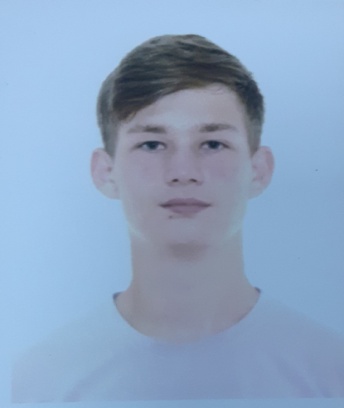 Ф.И.О.: Мужиков Андрей Эдуардович                        Дата рождения: 03.02.2002 г.                                                   Свердловская область, г. БогдановичТелефон: 89920062198Адрес эл.почты: muzhikov.andryusha@mail.ruУчебное заведение:ГАПОУ СО «Богдановичский политехникум»Специальность: "Монтаж, техническое обслуживание  и ремонт промышленного оборудования (по отраслям)"Квалификация: МеханикТип деятельности, которым вы хотели бы заниматься:БизнесСпособности и навыки: Спокойный, весёлый, терпеливый, уверенный, ответственный. Умело пользуюсь компьютером, владею программами: Premiere pro, Word, Excel, Power point, 3D Kompas. Умею переустанавливать Windows. 
Жизненное кредо:Поставил цель, стремись к ней.Дополнительные сведения:Имею водительское удостоверение по категориям  С, С1, М.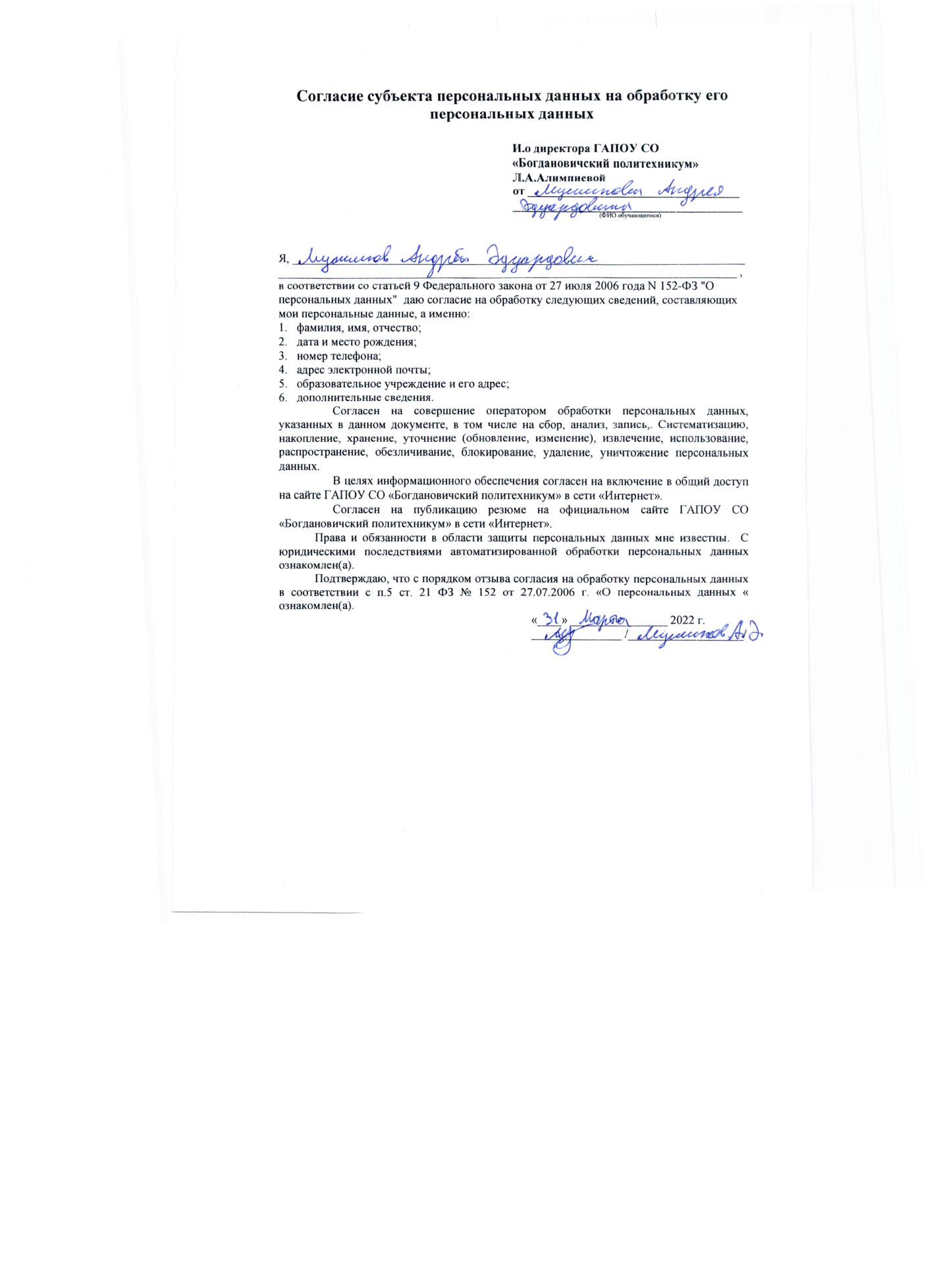 